SURREY ATHLETICS 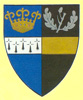 ENDURANCE OFFICIALS COURSESBELGRAVE HALL, WIMBLEDONSUNDAY, 8TH OCTOBERLevel 1 and Risk Awareness modules are being run.See http://www.surreyathletics.org.uk/officials/ for further details and how to book (via England Athletics website).Please pass the word within your clubs: the Cross-Country season is almost here. Races need officials!Peter CrawshawOfficials Secretary